2018 Milestones National Autism Conference 
Scholarship Application for FAMILY MEMBERS, 
FULL-TIME STUDENTS, and INDIVIDUALS WITH ASD
Deadline June 4, 2018 | One application per person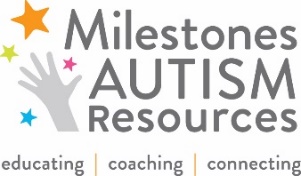 Milestones is committed to offering as many scholarships as possible for our conference on June 14-15, 2018 based on financial need. We ask you to contribute as much as you can afford. Please let us know if you can afford half of the fee: $25 individuals with ASD or students, $80 for family members.  If this is beyond your means, consider paying a smaller portion of the fee: $15 individuals with ASD or students, $55 for family members. Scholarships will be awarded on a first-come, first-served basis.Parents: Before submitting this application, first contact your Support Administrator at your County Board of Developmental Disabilities to see if this conference can be funded with Family Support Dollars.Child Policy: We are unable to offer child care. If your older teen/young adult is able to benefit from the sessions and sit through them without disruption, we are happy for you to submit an application for him/her.New This Year! Breakfast, lunch and parking are complimentary for all attendees.Name:  Address:  Email:                                                       Home Phone:                                        Cell:                                   Employer and Address:I would like to attend:      Thursday, June 14th      Friday, June 15th      Both DaysI will be there for:    Breakfast    Lunch     Dietary Needs:  no dairy   no gluten   vegan   vegetarianRegistration Category:     Parent     Other Family Member     Individual with ASD     Full-Time StudentHow did you hear about the conference?  Amount you are able to contribute toward your registration $  _______________Please describe why you would like to attend the conference, what you hope to gain from it, and why you are applying for scholarship assistance.